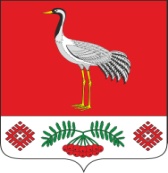 27.06.2022 г. №33РОССИЙСКАЯ ФЕДЕРАЦИЯИРКУТСКАЯ ОБЛАСТЬБАЯНДАЕВСКИЙ МУНИЦИПАЛЬНЫЙ РАЙОНТУРГЕНЕВСКОЕ СЕЛЬСКОЕ ПОСЕЛЕНИЕАДМИНИСТРАЦИЯПОСТАНОВЛЕНИЕОБ УТВЕРЖДЕНИИ ПОЛОЖЕНИЯ О ПОРЯДКЕ ВЕДЕНИЯ МУНИЦИПАЛЬНОЙ ДОЛГОВОЙ КНИГИ МУНИЦИПАЛЬНОГО ОБРАЗОВАНИЯ «ТУРГЕНЕВКА»В соответствии с Бюджетным кодексом Российской Федерации, Федеральным законом от 06.10.2003 № 131-ФЗ «Об общих принципах организации местного самоуправления в Российской Федерации», руководствуясь Устава муниципального образования «Тургеневка»,ПОСТАНОВЛЯЮ:1. Утвердить Положение о порядке ведения муниципальной долговой книги муниципального образования «Тургеневка», согласно приложению к настоящему постановлению.2. Постановление №1 от 09.06.2009 г. «Об утверждении Положения о составе, порядке и сроках внесения информации в муниципальную долговую книгу» признать утратившим силу.4. Настоящее постановление вступает в силу со дня его опубликования. 5. Контроль за исполнением настоящего постановления оставляю за собой.Глава МО «Тургеневка»В.В. СинкевичПриложение к постановлению администрации МО «Тургеневка» от 27.06.2022 № 33ПОЛОЖЕНИЕ О ПОРЯДКЕ ВЕДЕНИЯ МУНИЦИПАЛЬНОЙ ДОЛГОВОЙ КНИГИ МУНИЦИПАЛЬНОГО ОБРАЗОВАНИЯ «ТУРГЕНЕВКА»Раздел 1. Общие положенияНастоящим Положением определяется порядок ведения муниципальной долговой книги муниципального образования «Тургеневка» (далее – муниципальная долговая книга), в том числе состав информации, вносимой в муниципальную долговую книгу, порядок и срок её  внесения, порядок хранения Долговой книги.Ведение муниципальной долговой книги осуществляет бухгалтерия администрации муниципального образования «Тургеневка».Раздел 2. Ведение долговой книгиМуниципальная долговая книга ведется в электронном виде по форме, установленной в Приложении №1 к настоящему Положению.Муниципальная долговая книга состоит из следующих разделов, соответствующих видам долговых обязательств:долговые обязательства по муниципальным ценным бумагам;долговые обязательства по бюджетным кредитам, привлеченным в местный бюджет из других бюджетов бюджетной системы Российской Федерации;долговые обязательства по кредитам, привлеченным муниципальным образованием от кредитных организаций:долговые обязательства, вытекающие из муниципальных гарантий;иные долговые обязательства.В долговой книге информационно указываются следующие данные:верхний предел муниципального внутреннего долга и (или) верхний предел муниципального внешнего долга, установленный решением Думы муниципального образования о местном бюджете на текущий финансовый год и плановый период по состоянию на 1 января года, следующего за отчетным; верхний предел долга по муниципальным гарантиям, установленный решением Думы муниципального образования о местном бюджете на текущий финансовый год и плановый период по состоянию на 1 января года, следующего за отчетным финансовым годом и каждым годом плановый периода;объем муниципального внутреннего долга и (или) муниципального внешнего долга муниципального образования по состоянию на отчетную дату.предельный объем расходов на обслуживание муниципального долга, установленный решением Думы муниципального образования о местном бюджете на текущий финансовый год и плановый период на отчетную дату.Состав информации, вносимой в долговую книгу.Долговая книга содержит сведения:- порядковый номер долгового обязательства;- дата регистрации долгового обязательства;- регистрационный код обязательства;- вид долгового обязательства, дата и номер договора заимствования, предоставления гарантии;- основание возникновения, изменения, исполнения (прекращения по иным основаниям) полностью или частично долгового обязательства;- наименование заемщика, кредитора;- дата возникновения долгового обязательства;- исполнение долгового обязательства с указанием даты, суммы;- объем долгового обязательства;- стоимость обслуживания долгового обязательства;- форма обеспечения обязательств;- задолженность по основному долгу, процентам, штрафам на начало отчетного года и на отчетную дату;  - информация о просроченной задолженности;Информация о начислении, погашении основного долга, процентов, штрафов.Долговое обязательство регистрируется в муниципальной долгой книге в валюте долга.Каждое долговое обязательство регистрируется отдельно и имеет собственный регистрационный номер. Присваиваемый долговому обязательству регистрационный номер состоит из семи знаков в формате «Х-ХХ/ХХХХ», где    «Х» - порядковый номер раздела муниципальной долговой книги, «ХХ» - две последние цифры года, в течение которого возникло долговое обязательство, «ХХХХ» порядковый номер долгового обязательства в разделе муниципальной долговой книги.Внутри разделов регистрационные записи осуществляются в хронологическом порядке нарастающим итогом.Информация о долговых обязательствах вносится в муниципальную долговую книгу в срок, не превышающий пяти рабочих дней с момента возникновения соответствующего обязательства.Информация о долговых обязательствах по муниципальным гарантиям вносится в долговую книгу в течение пяти рабочих дней с момента получения финансовыми органами сведений о фактическом возникновении (увеличении) или прекращении (уменьшение) обязательств принципала, обеспеченных муниципальной гарантией.Учет  долговых обязательств ведется на основании кредитных договоров, договоров о предоставлении бюджетных кредитов, договоров о предоставлении муниципальных гарантий, дополнительных соглашений к соответствующим договорам, правовых актов администрации муниципального образования «Тургеневка» об эмиссии отдельного выпуска муниципальных бумаг, а также иных документов, подтверждающих возникновение, изменение, исполнение полностью или частично долгового обязательства, в зависимости от вида долгового обязательства.Документы, указанные в пункте 10 настоящего Положения, предоставляются лицам, их подписавшими, в финансовый огран муниципального образования в течение двух рабочих дней о дня их подписания.Финансовый орган муниципального образования не позднее 1 февраля года, следующего за отчетным, в муниципальной долговой книге, содержащей сведения о долговых обязательствах муниципального образования «Тургеневка» по состоянию на 1 января года, следующего за отчетным, заполняет строки, предназначенные для итоговых показателей по каждому разделу муниципальной долговой книги и по  муниципальной долговой книге в целом. При этом указанные итоговые показатели, выраженные в различной валюте, указываются отдельно по каждой валюте, в которой выражены  соответствующие долговые обязательства.После подсчета итоговых показателей в соответствии с пунктом 12 настоящего Положения, но не позднее 1 февраля года, следующего за отчетным, муниципальная долговая книга печатается на бумажном носителе. Подписывается главным бухгалтером администрации муниципального образования, главой муниципального образования и передается на постоянное хранение в составе годовой отчетности об исполнении бюджета муниципального образования.После завершения финансового года долговые обязательства, исполненные (прекращенные по иным основаниям) в течении текущего финансового года, исключаются из Долговой книги.Раздел 3. Предоставление информации и отчетности о состоянии И движении муниципального долгаИнформация о долговых обязательствах, отраженных в муниципальной долговой книге, в электронном виде подлежит передаче в комитет по финансам администрации муниципального образования «Тургеневка» ежемесячно не позднее 5 числа месяца, следующего за отчетным.  Информация о долговых обязательствах, юридическим и физическим лицам, являющимся кредиторами муниципального образования «Тургеневка» представляется финансовым органом муниципального образования на основании письменного запроса заинтересованного лица в форме выписки из муниципальной долговой книги в срок, не превышающий пяти рабочих дней со дня получения запроса.Финансовый орган администрации ежемесячно размещает долговую книгу на официальном сайте администрации муниципального образования «Тургеневка» в информационно-телекоммуникационной сети «Интернет».Финансовый орган муниципального образования несет ответственность за сохранность, своевременность, полноту и правильность ведения муниципальной долгой книги в соответствии с действующим законодательством, а также за достоверность информации о долговых обязательствах муниципального образования «Тургеневка», переданной в администрацию муниципального образования «Баяндаевский район».  Приложение №1 к Порядку ведения муниципальной долговой книги	Верхний     предел      муниципального   внутреннего    долга     по состоянию на  1 января года, следующего за отчетным в размере  _________________________.	Верхний      предел      муниципального     внешнего     долга      по состоянию на 1 января года, следующего за отчетным  в размере  _________________________.	Верхний      предел     долга по  муниципальным гарантиям     по состоянию на 1 января года, следующего за    отчетным   в размере  _________________________.	Предельный объем расходов на обслуживание муниципального долга по состоянию на ____________ (отчетную дату).Объем муниципального долга по состоянию на _____________ (отчетную дату)Порядковый номердолговогообязательстваПорядковый номердолговогообязательстваДатарегистрациидолговогообязательстваДатарегистрациидолговогообязательстваДатарегистрациидолговогообязательстваРегистрационный код  обязательстваРегистрационный код  обязательстваРегистрационный код  обязательстваРегистрационный код  обязательстваВид долгового обязательства, дата и номер договора заимствования, предоставления гарантийВид долгового обязательства, дата и номер договора заимствования, предоставления гарантийВид долгового обязательства, дата и номер договора заимствования, предоставления гарантийОснование возникновения, изменения, исполнения (прекращения по иным основаниям) полностью или частично долгового обязательстваОснование возникновения, изменения, исполнения (прекращения по иным основаниям) полностью или частично долгового обязательстваОснование возникновения, изменения, исполнения (прекращения по иным основаниям) полностью или частично долгового обязательстваНаименование заемщикаНаименование заемщикаНаименование заемщикаНаименование кредитораНаименование кредитораНаименование кредитораДата возникновения долгового обязательстваДата возникновения долгового обязательстваИсполнения долгового обязательства с указанием даты, суммыИсполнения долгового обязательства с указанием даты, суммыИсполнения долгового обязательства с указанием даты, суммыИсполнения долгового обязательства с указанием даты, суммыИсполнения долгового обязательства с указанием даты, суммыИсполнения долгового обязательства с указанием даты, суммыОбъем долгового обязательстваОбъем долгового обязательстваОбъем долгового обязательстваСтоимость обслуживания долгового обязательстваСтоимость обслуживания долгового обязательстваФорма обеспечения обязательстваФорма обеспечения обязательстваФорма обеспечения обязательстваПорядковый номердолговогообязательстваПорядковый номердолговогообязательстваДатарегистрациидолговогообязательстваДатарегистрациидолговогообязательстваДатарегистрациидолговогообязательстваРегистрационный код  обязательстваРегистрационный код  обязательстваРегистрационный код  обязательстваРегистрационный код  обязательстваВид долгового обязательства, дата и номер договора заимствования, предоставления гарантийВид долгового обязательства, дата и номер договора заимствования, предоставления гарантийВид долгового обязательства, дата и номер договора заимствования, предоставления гарантийОснование возникновения, изменения, исполнения (прекращения по иным основаниям) полностью или частично долгового обязательстваОснование возникновения, изменения, исполнения (прекращения по иным основаниям) полностью или частично долгового обязательстваОснование возникновения, изменения, исполнения (прекращения по иным основаниям) полностью или частично долгового обязательстваНаименование заемщикаНаименование заемщикаНаименование заемщикаНаименование кредитораНаименование кредитораНаименование кредитораДата возникновения долгового обязательстваДата возникновения долгового обязательстваПлановая дата исполнения Плановая дата исполнения Плановая дата исполнения Фактическая дата исполненияФактическая дата исполненияФактическая дата исполненияОбъем долгового обязательстваОбъем долгового обязательстваОбъем долгового обязательстваСтоимость обслуживания долгового обязательстваСтоимость обслуживания долгового обязательстваФорма обеспечения обязательстваФорма обеспечения обязательстваФорма обеспечения обязательства112223333444555666777889991010101111111212131313Ценные бумаги муниципального образования (муниципальные ценные бумаги)Ценные бумаги муниципального образования (муниципальные ценные бумаги)Ценные бумаги муниципального образования (муниципальные ценные бумаги)Ценные бумаги муниципального образования (муниципальные ценные бумаги)Ценные бумаги муниципального образования (муниципальные ценные бумаги)Ценные бумаги муниципального образования (муниципальные ценные бумаги)Ценные бумаги муниципального образования (муниципальные ценные бумаги)Ценные бумаги муниципального образования (муниципальные ценные бумаги)Ценные бумаги муниципального образования (муниципальные ценные бумаги)Ценные бумаги муниципального образования (муниципальные ценные бумаги)Ценные бумаги муниципального образования (муниципальные ценные бумаги)Ценные бумаги муниципального образования (муниципальные ценные бумаги)Ценные бумаги муниципального образования (муниципальные ценные бумаги)Ценные бумаги муниципального образования (муниципальные ценные бумаги)Ценные бумаги муниципального образования (муниципальные ценные бумаги)Ценные бумаги муниципального образования (муниципальные ценные бумаги)Ценные бумаги муниципального образования (муниципальные ценные бумаги)Ценные бумаги муниципального образования (муниципальные ценные бумаги)Ценные бумаги муниципального образования (муниципальные ценные бумаги)Ценные бумаги муниципального образования (муниципальные ценные бумаги)Ценные бумаги муниципального образования (муниципальные ценные бумаги)Ценные бумаги муниципального образования (муниципальные ценные бумаги)Ценные бумаги муниципального образования (муниципальные ценные бумаги)Ценные бумаги муниципального образования (муниципальные ценные бумаги)Ценные бумаги муниципального образования (муниципальные ценные бумаги)Ценные бумаги муниципального образования (муниципальные ценные бумаги)Ценные бумаги муниципального образования (муниципальные ценные бумаги)Ценные бумаги муниципального образования (муниципальные ценные бумаги)Ценные бумаги муниципального образования (муниципальные ценные бумаги)Ценные бумаги муниципального образования (муниципальные ценные бумаги)Ценные бумаги муниципального образования (муниципальные ценные бумаги)Ценные бумаги муниципального образования (муниципальные ценные бумаги)Ценные бумаги муниципального образования (муниципальные ценные бумаги)Ценные бумаги муниципального образования (муниципальные ценные бумаги)Ценные бумаги муниципального образования (муниципальные ценные бумаги)Ценные бумаги муниципального образования (муниципальные ценные бумаги)Ценные бумаги муниципального образования (муниципальные ценные бумаги)Итого по разделу 1Итого по разделу 1Итого по разделу 1Итого по разделу 1Итого по разделу 1Бюджетные кредиты, привлеченные в местный бюджет из других бюджетов бюджетной системы Российской ФедерацииБюджетные кредиты, привлеченные в местный бюджет из других бюджетов бюджетной системы Российской ФедерацииБюджетные кредиты, привлеченные в местный бюджет из других бюджетов бюджетной системы Российской ФедерацииБюджетные кредиты, привлеченные в местный бюджет из других бюджетов бюджетной системы Российской ФедерацииБюджетные кредиты, привлеченные в местный бюджет из других бюджетов бюджетной системы Российской ФедерацииБюджетные кредиты, привлеченные в местный бюджет из других бюджетов бюджетной системы Российской ФедерацииБюджетные кредиты, привлеченные в местный бюджет из других бюджетов бюджетной системы Российской ФедерацииБюджетные кредиты, привлеченные в местный бюджет из других бюджетов бюджетной системы Российской ФедерацииБюджетные кредиты, привлеченные в местный бюджет из других бюджетов бюджетной системы Российской ФедерацииБюджетные кредиты, привлеченные в местный бюджет из других бюджетов бюджетной системы Российской ФедерацииБюджетные кредиты, привлеченные в местный бюджет из других бюджетов бюджетной системы Российской ФедерацииБюджетные кредиты, привлеченные в местный бюджет из других бюджетов бюджетной системы Российской ФедерацииБюджетные кредиты, привлеченные в местный бюджет из других бюджетов бюджетной системы Российской ФедерацииБюджетные кредиты, привлеченные в местный бюджет из других бюджетов бюджетной системы Российской ФедерацииБюджетные кредиты, привлеченные в местный бюджет из других бюджетов бюджетной системы Российской ФедерацииБюджетные кредиты, привлеченные в местный бюджет из других бюджетов бюджетной системы Российской ФедерацииБюджетные кредиты, привлеченные в местный бюджет из других бюджетов бюджетной системы Российской ФедерацииБюджетные кредиты, привлеченные в местный бюджет из других бюджетов бюджетной системы Российской ФедерацииБюджетные кредиты, привлеченные в местный бюджет из других бюджетов бюджетной системы Российской ФедерацииБюджетные кредиты, привлеченные в местный бюджет из других бюджетов бюджетной системы Российской ФедерацииБюджетные кредиты, привлеченные в местный бюджет из других бюджетов бюджетной системы Российской ФедерацииБюджетные кредиты, привлеченные в местный бюджет из других бюджетов бюджетной системы Российской ФедерацииБюджетные кредиты, привлеченные в местный бюджет из других бюджетов бюджетной системы Российской ФедерацииБюджетные кредиты, привлеченные в местный бюджет из других бюджетов бюджетной системы Российской ФедерацииБюджетные кредиты, привлеченные в местный бюджет из других бюджетов бюджетной системы Российской ФедерацииБюджетные кредиты, привлеченные в местный бюджет из других бюджетов бюджетной системы Российской ФедерацииБюджетные кредиты, привлеченные в местный бюджет из других бюджетов бюджетной системы Российской ФедерацииБюджетные кредиты, привлеченные в местный бюджет из других бюджетов бюджетной системы Российской ФедерацииБюджетные кредиты, привлеченные в местный бюджет из других бюджетов бюджетной системы Российской ФедерацииБюджетные кредиты, привлеченные в местный бюджет из других бюджетов бюджетной системы Российской ФедерацииБюджетные кредиты, привлеченные в местный бюджет из других бюджетов бюджетной системы Российской ФедерацииБюджетные кредиты, привлеченные в местный бюджет из других бюджетов бюджетной системы Российской ФедерацииБюджетные кредиты, привлеченные в местный бюджет из других бюджетов бюджетной системы Российской ФедерацииБюджетные кредиты, привлеченные в местный бюджет из других бюджетов бюджетной системы Российской ФедерацииБюджетные кредиты, привлеченные в местный бюджет из других бюджетов бюджетной системы Российской ФедерацииБюджетные кредиты, привлеченные в местный бюджет из других бюджетов бюджетной системы Российской ФедерацииБюджетные кредиты, привлеченные в местный бюджет из других бюджетов бюджетной системы Российской ФедерацииИтого по разделу 2Итого по разделу 2Итого по разделу 2Итого по разделу 2Итого по разделу 2Кредиты, привлеченные муниципальным образование5м о т кредитных организацийКредиты, привлеченные муниципальным образование5м о т кредитных организацийКредиты, привлеченные муниципальным образование5м о т кредитных организацийКредиты, привлеченные муниципальным образование5м о т кредитных организацийКредиты, привлеченные муниципальным образование5м о т кредитных организацийКредиты, привлеченные муниципальным образование5м о т кредитных организацийКредиты, привлеченные муниципальным образование5м о т кредитных организацийКредиты, привлеченные муниципальным образование5м о т кредитных организацийКредиты, привлеченные муниципальным образование5м о т кредитных организацийКредиты, привлеченные муниципальным образование5м о т кредитных организацийКредиты, привлеченные муниципальным образование5м о т кредитных организацийКредиты, привлеченные муниципальным образование5м о т кредитных организацийКредиты, привлеченные муниципальным образование5м о т кредитных организацийКредиты, привлеченные муниципальным образование5м о т кредитных организацийКредиты, привлеченные муниципальным образование5м о т кредитных организацийКредиты, привлеченные муниципальным образование5м о т кредитных организацийКредиты, привлеченные муниципальным образование5м о т кредитных организацийКредиты, привлеченные муниципальным образование5м о т кредитных организацийКредиты, привлеченные муниципальным образование5м о т кредитных организацийКредиты, привлеченные муниципальным образование5м о т кредитных организацийКредиты, привлеченные муниципальным образование5м о т кредитных организацийКредиты, привлеченные муниципальным образование5м о т кредитных организацийКредиты, привлеченные муниципальным образование5м о т кредитных организацийКредиты, привлеченные муниципальным образование5м о т кредитных организацийКредиты, привлеченные муниципальным образование5м о т кредитных организацийКредиты, привлеченные муниципальным образование5м о т кредитных организацийКредиты, привлеченные муниципальным образование5м о т кредитных организацийКредиты, привлеченные муниципальным образование5м о т кредитных организацийКредиты, привлеченные муниципальным образование5м о т кредитных организацийКредиты, привлеченные муниципальным образование5м о т кредитных организацийКредиты, привлеченные муниципальным образование5м о т кредитных организацийКредиты, привлеченные муниципальным образование5м о т кредитных организацийКредиты, привлеченные муниципальным образование5м о т кредитных организацийКредиты, привлеченные муниципальным образование5м о т кредитных организацийКредиты, привлеченные муниципальным образование5м о т кредитных организацийКредиты, привлеченные муниципальным образование5м о т кредитных организацийКредиты, привлеченные муниципальным образование5м о т кредитных организацийИтого по разделу 3Итого по разделу 3Итого по разделу 3Итого по разделу 3Итого по разделу 3Долговые обязательства вытекающие из муниципальных гарантийДолговые обязательства вытекающие из муниципальных гарантийДолговые обязательства вытекающие из муниципальных гарантийДолговые обязательства вытекающие из муниципальных гарантийДолговые обязательства вытекающие из муниципальных гарантийДолговые обязательства вытекающие из муниципальных гарантийДолговые обязательства вытекающие из муниципальных гарантийДолговые обязательства вытекающие из муниципальных гарантийДолговые обязательства вытекающие из муниципальных гарантийДолговые обязательства вытекающие из муниципальных гарантийДолговые обязательства вытекающие из муниципальных гарантийДолговые обязательства вытекающие из муниципальных гарантийДолговые обязательства вытекающие из муниципальных гарантийДолговые обязательства вытекающие из муниципальных гарантийДолговые обязательства вытекающие из муниципальных гарантийДолговые обязательства вытекающие из муниципальных гарантийДолговые обязательства вытекающие из муниципальных гарантийДолговые обязательства вытекающие из муниципальных гарантийДолговые обязательства вытекающие из муниципальных гарантийДолговые обязательства вытекающие из муниципальных гарантийДолговые обязательства вытекающие из муниципальных гарантийДолговые обязательства вытекающие из муниципальных гарантийДолговые обязательства вытекающие из муниципальных гарантийДолговые обязательства вытекающие из муниципальных гарантийДолговые обязательства вытекающие из муниципальных гарантийДолговые обязательства вытекающие из муниципальных гарантийДолговые обязательства вытекающие из муниципальных гарантийДолговые обязательства вытекающие из муниципальных гарантийДолговые обязательства вытекающие из муниципальных гарантийДолговые обязательства вытекающие из муниципальных гарантийДолговые обязательства вытекающие из муниципальных гарантийДолговые обязательства вытекающие из муниципальных гарантийДолговые обязательства вытекающие из муниципальных гарантийДолговые обязательства вытекающие из муниципальных гарантийДолговые обязательства вытекающие из муниципальных гарантийДолговые обязательства вытекающие из муниципальных гарантийДолговые обязательства вытекающие из муниципальных гарантийИтого по разделу 4Итого по разделу 4Итого по разделу 4Итого по разделу 4Итого по разделу 4Иные долговые обязательстваИные долговые обязательстваИные долговые обязательстваИные долговые обязательстваИные долговые обязательстваИные долговые обязательстваИные долговые обязательстваИные долговые обязательстваИные долговые обязательстваИные долговые обязательстваИные долговые обязательстваИные долговые обязательстваИные долговые обязательстваИные долговые обязательстваИные долговые обязательстваИные долговые обязательстваИные долговые обязательстваИные долговые обязательстваИные долговые обязательстваИные долговые обязательстваИные долговые обязательстваИные долговые обязательстваИные долговые обязательстваИные долговые обязательстваИные долговые обязательстваИные долговые обязательстваИные долговые обязательстваИные долговые обязательстваИные долговые обязательстваИные долговые обязательстваИные долговые обязательстваИные долговые обязательстваИные долговые обязательстваИные долговые обязательстваИные долговые обязательстваИные долговые обязательстваИные долговые обязательстваИтого по разделу 5Итого по разделу 5Итого по разделу 5Итого по разделу 5Итого по разделу 5Регистрационный код обязательстваЗадолженность на начало текущего годаЗадолженность на начало текущего годаЗадолженность на начало текущего годаЗадолженность на начало текущего годаЗадолженность на начало текущего годаЗадолженность на начало текущего годаЗадолженность на начало текущего годаЗадолженность на начало текущего годаЗадолженность на начало текущего годаЗадолженность по состоянию на ____._________.________г. ____________Задолженность по состоянию на ____._________.________г. ____________Задолженность по состоянию на ____._________.________г. ____________Задолженность по состоянию на ____._________.________г. ____________Задолженность по состоянию на ____._________.________г. ____________Задолженность по состоянию на ____._________.________г. ____________Задолженность по состоянию на ____._________.________г. ____________Задолженность по состоянию на ____._________.________г. ____________Задолженность по состоянию на ____._________.________г. ____________Задолженность по состоянию на ____._________.________г. ____________Задолженность по состоянию на ____._________.________г. ____________Задолженность по состоянию на ____._________.________г. ____________Задолженность по состоянию на ____._________.________г. ____________Задолженность по состоянию на ____._________.________г. ____________Задолженность по состоянию на ____._________.________г. ____________Задолженность по состоянию на ____._________.________г. ____________Задолженность по состоянию на ____._________.________г. ____________Задолженность по состоянию на ____._________.________г. ____________Задолженность по состоянию на ____._________.________г. ____________Задолженность по состоянию на ____._________.________г. ____________Задолженность по состоянию на ____._________.________г. ____________Задолженность по состоянию на ____._________.________г. ____________Задолженность по состоянию на ____._________.________г. ____________Задолженность по состоянию на ____._________.________г. ____________Задолженность по состоянию на ____._________.________г. ____________Задолженность по состоянию на ____._________.________г. ____________Задолженность по состоянию на ____._________.________г. ____________Общая сумма обязательстваОбщая сумма обязательстваОбщая сумма обязательстваОбщая сумма обязательстваОбщая сумма обязательстваВ т.ч. просроченнаяВ т.ч. просроченнаяВ т.ч. просроченнаяВ т.ч. просроченнаяначисленоначисленоначисленоначисленоначисленоначисленоПогашено в ___.________.______годуПогашено в ___.________.______годуПогашено в ___.________.______годуПогашено в ___.________.______годуПогашено в ___.________.______годуПогашено в ___.________.______годуПогашено в ___.________.______годуПогашено в ___.________.______годуПогашено в ___.________.______годуПогашено в ___.________.______годуПогашено в ___.________.______годуОстаток задолженностиОстаток задолженностиОстаток задолженностиОстаток задолженностиОстаток задолженностиОстаток задолженностиОстаток задолженностиОстаток задолженностиОстаток задолженностиОстаток задолженностиОсновной долг (номинал)Основной долг (номинал)%штрафштрафОсновной долг (номинал)Основной долг (номинал)%%Общая сумма обязательстваОбщая сумма обязательстваОбщая сумма обязательстваОбщая сумма обязательстваОбщая сумма обязательстваОбщая сумма обязательстваОбщая сумма обязательствОбщая сумма обязательствОбщая сумма обязательствОбщая сумма обязательствОбщая сумма обязательствОбщая сумма обязательствВ т.ч. просроченнаяВ т.ч. просроченнаяВ т.ч. просроченнаяВ т.ч. просроченнаяВ т.ч. просроченнаяОбщая сумма обязательствОбщая сумма обязательствОбщая сумма обязательствОбщая сумма обязательствОбщая сумма обязательствОбщая сумма обязательствВ т.ч. просроченнаяВ т.ч. просроченнаяВ т.ч. просроченнаяВ т.ч. просроченнаяОсновной долг (номинал)Основной долг (номинал)%штрафштрафОсновной долг (номинал)Основной долг (номинал)%%Основной долг (номинал)Основной долг (номинал)Основной долг (номинал)%штрафштрафОсновной долг (номинал)Основной долг (номинал)Основной долг (номинал)%штрафштрафОсновной долг (номинал)Основной долг (номинал)Основной долг (номинал)%%Основной долг (номинал)Основной долг (номинал)Основной долг (номинал)%штрафштрафОсновной долг (номинал)Основной долг (номинал)Основной долг (номинал)%141415161617171818191919202121222222232424252525262627272728292930303031